Torricelle – Via Roma - 1911( di Adriano Danieli)Padova - Via dei Servi è ripresa dal ponte delle Torricelle.Sulla sinistra l'insegna della farmacia al Cigno. Sulla destra due palazzi, degni di ogni rispetto, demoliti nel 1911; tra di essi, sul muro di congiunzione, il grande disco di marmo rosso disegnato dallo Jappelli a solennizzare una visita di Francesco 1° d'Austria e l'ampliamento del ponte (1827), dopo la demolizione di porta Torricelle.Sul ramo orientale del Naviglio si mettevano in azione le gualchiere ed i mulini,sopravvissuti sino al 1950 (gli ultimi ad acqua).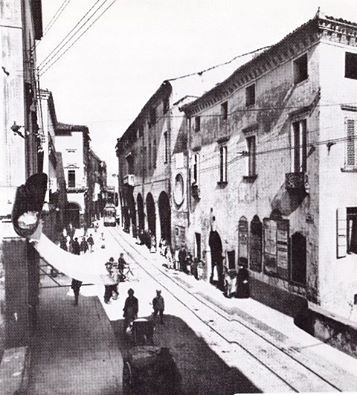 Inizio moduloFine modulo